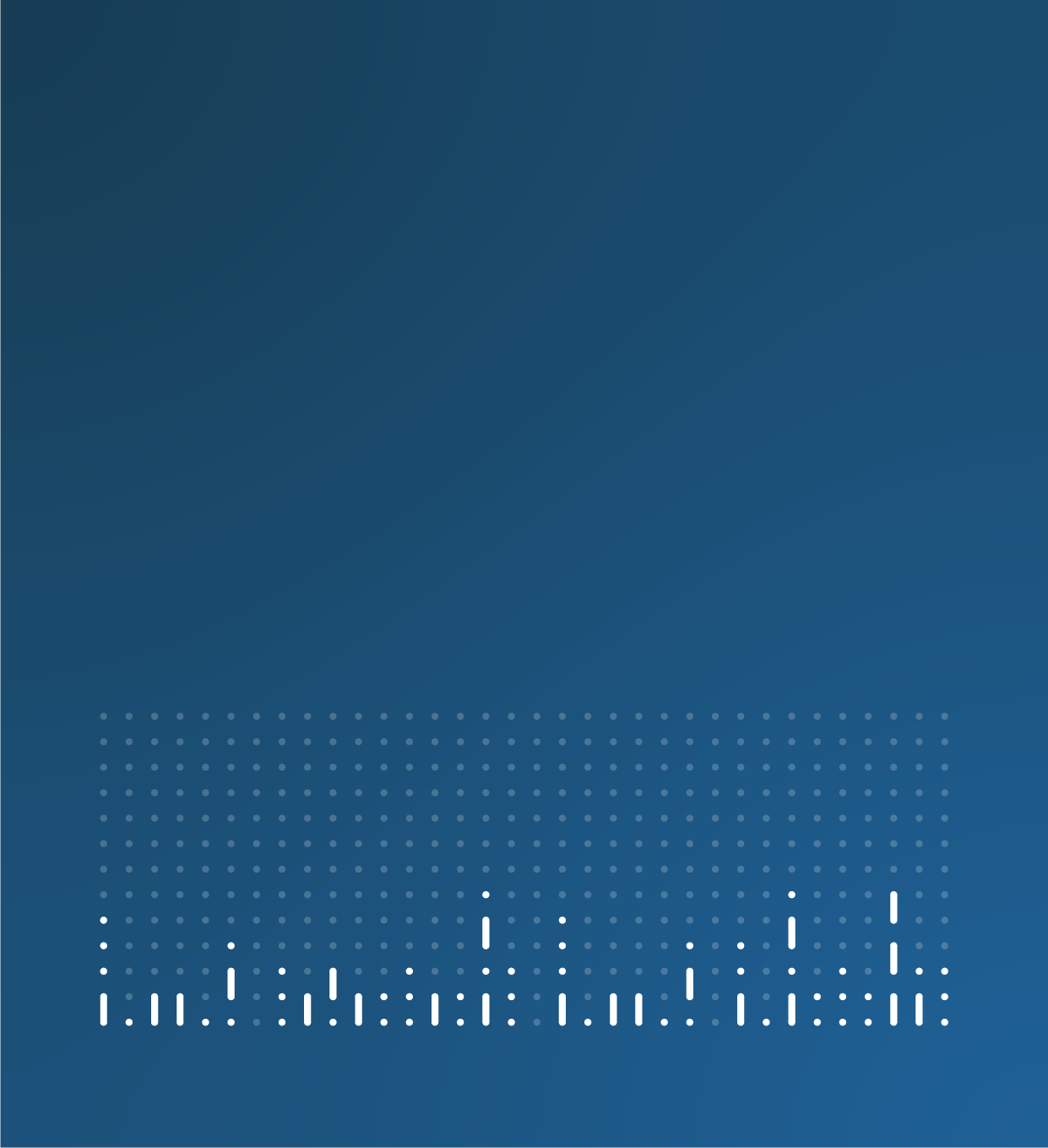 Working paper template[Insert title]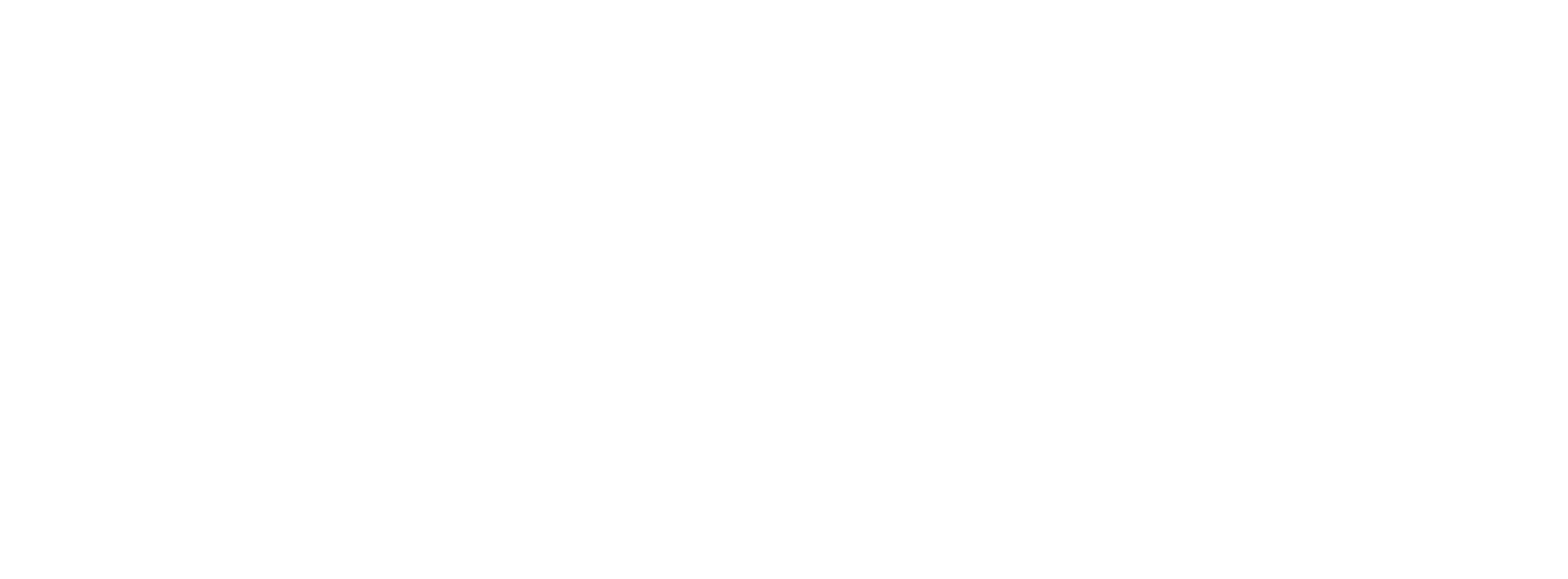 [Insert title][Insert summary]1. Main points [Include up to six main points that summarise the information in the working paper.]X example.X example.X example.2. Overview (optional)[This section provides more detailed background on the topic that was not sufficiently covered in the Main points. Use subheadings as needed to break up the information.]Subheading Content3. Current aims and applications [Use this section to focus on the aims of the research as it stands currently, and any applications it has already.]4. Methodology Data (if applicable)ContentMethod Content[You can use your own subheadings if they are clear and concise.]
5. Results [What you have found so far. Use subheadings to break up the content and you may include charts or tables to help present your findings. View our data visualisation guidance.]6. Future developments[Summarise your future plans. Use subheadings to give any further information about collaborations with other organisations, to request user feedback, or update on upcoming publication dates, if applicable]Subheading Content7. Glossary (optional)[Explain any specialist terms used in the paper, including more complex statistical terms. Link to more detailed glossaries if needed.]8. Related links [Link to any related online publications using the following format.]Title with link embedded
Content type | Released XX Month 20XX
Summary of page or publication.9. Cite this working paperOffice for National Statistics (ONS), published XX 20XX, ONS website, methodology, [working paper title with link to the live URL]Formatting Bullet list example for bullet points with a lead-in line (each bullet point in Main points starts with a capital letter and ends with a full stop instead):x examplex examplex exampleWe do not hyperlink the start of sentences or any of the bullet points in Main points, but we format hyperlinks like this: this is a hyperlink.Figure X: Descriptive titleStatistical subtitle, geography and data periodTable X: Statistical title, geography and data period